申请新增博士硕士学位授予单位简况表申 请 新 增 单 位 类 型申 请 单 位名称：代码：省级学位委员会推荐排序： /（手写，盖章）国务院学位委员会办公室制表年   月   日填说  明一、单位代码按照国务院学位委员会办公室编、北京大学出版社2004年 3月出版的《高等学校和科研机构学位与研究生教育管理信息标准》中的代码填写。二、学科门类名称、一级学科名称及其代码、专业学位类别名称及其代码按照国务院学位委员会、教育部颁布的《研究生教育学科专业目录（2022 年）》填写。三、除银龄教师或表中另有说明外，本表填写中涉及的人员均指人 事关系隶属本单位的在编人员以及与本单位签署全职合同（截至 2022年 12 月  31 日合同尚在有效期内）的专任教师，兼职人员不计在内；表中涉及的成果（论文、专著、专利、科研奖项、教学成果等）均指署名第一单位获得的成果。四、本表填入的银龄教师，是《高校银龄教师支援西部计划实施方案》中第一、第二、第三、第四批试点高校长期聘请的，非本单位达到法定退休年龄且办结退休手续的教师，应与本单位签署聘任合同（截至2022 年 12 月  31 日合同尚在有效期内）。五、除表中另有说明外，所填报各项与时间相关的内容均截至  2022年 12 月  31 日，“近五年” 的统计时间为   2018 年 1 月 1 日至   2022 年 12 月  31 日。六、除表中另有说明外，本表中的科研经费应是本单位实际获得并计入本单位财务账目的经费，不含配套经费。七、本表不能填写任何涉密内容。涉密信息请按国家有关保密规定进行脱密，处理至可以公开后方可填写。八、本表请用 A4纸双面打印，左侧装订，页码依次顺序编排。封面及填表说明不编页码。本表复制时，必须保持原格式不变。本表封面之上，不得另加其他封面。Ⅰ  需求分析及办学定位特色Ⅱ  基本条件注：1.本表有关数据统计时间为 2018 年—2022 年。除银龄教师外，相关数据应与本单位当年上报教育部的《教育事业综合统计调查制度》（高等教育部分，2018-2020 年为《高等教育事业基层统计报表》）、《教育经费统计报表》、《高等学校科技统计报表》、《全国高等学校社科统计报表》的统计口径和上报数据一致。2.本表相关数据与教育部相关部门公共数据不一致的，按材料作假处理。3.表Ⅲ- 1中的有关数据应与本表一致。4.申请博士学位授予单位的，在“本单位申请新增学位授权点情况 ”中不填写申请的硕士学位授权点。    5.折算教师计算方式：折算教师数＝专任教师数+银龄教师数*0.5。注：申请博士学位授予单位的，填写现有硕士学位授权点情况；申请硕士学位授予单位的，填写现有本科专业情况，可附加页。Ⅲ  师资队伍与水平注：“资助时间”不限于近 5 年内，可依据实际资助情况填写历次资助时间。注：1.导师类别填写“博导 ”或“硕导 ”，如非导师则此栏保持空白。2.“所属学科或专业 ”填写所属一级学科或专业学位类别。3.一人有多项“ 国内外主要学术兼职 ”的，最多填写两项。注：1.本表填写本单位博士学位在境内获得的专任教师情况。2.“学位授予单位”填写博士学位授予单位全称。注：1.本表填写本单位博士学位在境外获得的专任教师情况。2.“毕业院校 ”填写博士学位授予单位名称。3.“ 国别地区 ”填写博士学位授予单位所在国别、地区。4.“学科/专业 ”按照学位证书上的信息填写，非中文需同时翻译成中文。5.“学习方式 ”填写全日制、非全日制、弹性学制等。6.“是否中文授课 ”填写“是、否或部分 ”，填写“部分 ”需注明中文授课比例。7.“是否线上学习 ”填写“是、否或部分 ”，填写“部分 ”需注明线上学习时间比例。8.“在外学习时长 ”填写具体时长，以月为单位，超过半个月按一个月算，不足半个月不计算。Ⅳ  人才培养与质量注：1.同一成果获得多种奖项的，不重复填写。2.“主要支撑学科或专业”可填写学科、专业学位类别和本科专业。注：1.代表性课程和专业指获批为省部级及以上的精品课程、优秀课程、品牌专业、特色专业、认证专业等。2.限填本单位专任教师主讲的课程。3. 同一课程或专业有多种冠名的，不重复填写。4. 申请博士学位授予单位主要填写硕士层次代表性课程。5.“主要支撑学科或专业”可填写学科、专业学位类别和本科专业。注：“作者署名情况 ”，填写“主编、首席专家、核心作者 ”等。注：1.填写本单位 2018年1月 1 日至 2022 年 12月 31日期间在校学生以第一作者（通讯作者）或除导师外本人排名第一取得的成果。对于在校生在校期间投稿、参赛，但毕业后才得以发表、获奖且署名为本单位的成果也可填入。2.“学位级别”填“博士、硕士、学士” ，“学习方式”填“全日制、非全日制”。Ⅴ  科研水平与贡献注：同一项目获得多项奖励的，不重复填写。注：限填署名为本单位且作者为第一作者或通讯作者的论文、专著。在“备注 ”栏中，可对相关成果的水平、影响力等进行简要补充说明。注：限填近五年完成并转化/应用的成果，包括：专利、咨询报告、智库报告、标准制定及其他原创性研究成果等。注：1.仅统计本单位是“项目主持单位 ”或“科研主管部门直接管理的课题主持单位 ”的科研项目。2. “ 国家级科研项目 ”是指国家自然科学基金、国家科技重大专项（含军口）、国家重点研发计划、 国家社会科学基金、国家艺术基金项目。Ⅵ  整体支撑条件注：1.  本表中的“ 中文藏书 ”“外文藏书 ”“订阅国内专业期刊 ”“订阅国外专业期刊 ”均为纸质书刊。2. 同一重点实验室/基地/中心等有多种冠名的，不重复填写。3.“批准部门”应与批文公章一致。注：“报告类型 ”填“大会报告 ”和“分会报告 ”。注： “ 中外合作办学机构数 ”“中外合作办学项目数 ”仅统计教育部批准设立或复核通过的本科及以上中 外合作办学机构和项目，具有独立法人资格中外合作办学机构不计入内。“境外学生来华学习交流人 数”仅统计在本单位学习交流连续超过 90 天的学生；“赴境外交流访问学生人数”仅统计连续出境时间 超过 90 天的学生。Ⅶ  2023 年建设进展注：本表可填入本单位 2023 年在人才培养、师资队伍、科学研究、社会服务等方面的工作进展，仅作为补充内容，不作为条件测算依据。I-1  简述本单位的历史传承及办学定位特色。（限500字）校办I-2  精准分析本单位所重点服务的国家、区域、行业的重大需求、重点领域基本情况，包括人才需求和科研需求。重大需求、重点领域原则上应来源于国家、区域、行业的政策性文件。（限1000字）科研部I-3  精准分析本区域、行业同类型单位的情况，本单位的优势及不可替代性，以及本单位在人才培养、科学研究、社会服务等方面已做出的突出贡献。（限1000字）科研部I-4  简述本次申请的学位授权点（同级别）对重大需求、重点领域的支撑情况，以及本单位未来10年围绕重大需求、重点领域的学科专业整体布局规划。（限1000字）科研部I-5  简述本单位为支撑学科专业整体布局规划，在人才培养、师资队伍、科学研究、社会服务等方面拟采取的政策措施。（限1000字）教务部、人事处、科研部、社会服务办I-6  简述一个本单位在落实立德树人根本任务过程中以科教融汇、产教融合方式推进培养模式改革创新的典型案例。（限500字）教务部、科研部II-1 基本条件数据II-1 基本条件数据II-1 基本条件数据II-1 基本条件数据II-1 基本条件数据II-1 基本条件数据II-1 基本条件数据II-1 基本条件数据获批   □学士   □硕士 学位授予单位时间获批   □学士   □硕士 学位授予单位时间获批   □学士   □硕士 学位授予单位时间年          月年          月年          月年          月年          月成为省级立项建设博士（硕士）学位授予单位时间成为省级立项建设博士（硕士）学位授予单位时间成为省级立项建设博士（硕士）学位授予单位时间年          月年          月年          月年          月年          月申请基本条件数据项申请基本条件数据项申请基本条件数据项2018 年2019 年2020 年2021 年2022 年全日制 在校学 生人数 （人）教务部总人数总人数全日制 在校学 生人数 （人）教务部其中专科全日制 在校学 生人数 （人）教务部其中本科全日制 在校学 生人数 （人）教务部其中硕士研究生全日制 在校学 生人数 （人）教务部其中博士研究生全日制 在校学 生人数 （人）教务部其中留学生专任教师数（人）人事处总人数总人数专任教师数（人）人事处其中获博士  学位人数专任教师数（人）人事处其中获硕士  学位人数银龄教师数（人）人事处总人数总人数银龄教师数（人）人事处其中获博士  学位人数银龄教师数（人）人事处其中获硕士  学位人数折算教师数（人）人事处总人数总人数折算教师数（人）人事处其中获博士  学位人数折算教师数（人）人事处其中获硕士  学位人数到账科研经费情况（万元）科研部到账科研经费情况（万元）科研部到账科研经费情况（万元）科研部学校总收入财务处（不包含贷款部分）（万元）学校总收入财务处（不包含贷款部分）（万元）本单位申请新增学位授权点情况本单位申请新增学位授权点情况本单位申请新增学位授权点情况本单位申请新增学位授权点情况本单位申请新增学位授权点情况本单位申请新增学位授权点情况本单位申请新增学位授权点情况本单位申请新增学位授权点情况本单位申请新增学位授权点情况申请新增学位点名称申请授权级别类型申请授权级别类型申请授权级别类型申请新增学位点名称申请新增学位点名称申请新增学位点名称申请授权级别类型申请授权级别类型II-2 本单位现有学位点情况教务部II-2 本单位现有学位点情况教务部II-2 本单位现有学位点情况教务部II-2 本单位现有学位点情况教务部II-2 本单位现有学位点情况教务部II-2 本单位现有学位点情况教务部序号学科/专业学位类别/专业名称授权级别类型授权批准时间已毕业学生届数近五年授予 学位数123456789101112131415161718…Ⅲ-1 专任教师基本情况人事处Ⅲ-1 专任教师基本情况人事处Ⅲ-1 专任教师基本情况人事处Ⅲ-1 专任教师基本情况人事处Ⅲ-1 专任教师基本情况人事处Ⅲ-1 专任教师基本情况人事处Ⅲ-1 专任教师基本情况人事处Ⅲ-1 专任教师基本情况人事处Ⅲ-1 专任教师基本情况人事处Ⅲ-1 专任教师基本情况人事处Ⅲ-1 专任教师基本情况人事处Ⅲ-1 专任教师基本情况人事处专业技术职务专业技术职务人数合计39 岁及以下39 岁及以下40 至49 岁50 至59 岁60 岁及 以上60 岁及 以上博士学位 教师博士学位 教师博士学位在境外获得的教师正高级正高级副高级副高级中级中级其他其他总计总计Ⅲ-2 省部级及以上教学、科研团队（限填 10 个）教务部、科研部Ⅲ-2 省部级及以上教学、科研团队（限填 10 个）教务部、科研部Ⅲ-2 省部级及以上教学、科研团队（限填 10 个）教务部、科研部Ⅲ-2 省部级及以上教学、科研团队（限填 10 个）教务部、科研部Ⅲ-2 省部级及以上教学、科研团队（限填 10 个）教务部、科研部Ⅲ-2 省部级及以上教学、科研团队（限填 10 个）教务部、科研部Ⅲ-2 省部级及以上教学、科研团队（限填 10 个）教务部、科研部Ⅲ-2 省部级及以上教学、科研团队（限填 10 个）教务部、科研部Ⅲ-2 省部级及以上教学、科研团队（限填 10 个）教务部、科研部Ⅲ-2 省部级及以上教学、科研团队（限填 10 个）教务部、科研部Ⅲ-2 省部级及以上教学、科研团队（限填 10 个）教务部、科研部Ⅲ-2 省部级及以上教学、科研团队（限填 10 个）教务部、科研部序 号团队类别团队类别团队类别团队名称团队名称带头人姓名带头人姓名资助时间资助时间所属学科所属学科12345678910Ⅲ-3  代表性教师情况（限填 20人）人事处、各二级学院Ⅲ-3  代表性教师情况（限填 20人）人事处、各二级学院Ⅲ-3  代表性教师情况（限填 20人）人事处、各二级学院Ⅲ-3  代表性教师情况（限填 20人）人事处、各二级学院Ⅲ-3  代表性教师情况（限填 20人）人事处、各二级学院Ⅲ-3  代表性教师情况（限填 20人）人事处、各二级学院Ⅲ-3  代表性教师情况（限填 20人）人事处、各二级学院Ⅲ-3  代表性教师情况（限填 20人）人事处、各二级学院序号姓名出生年月专业技 术职务导师类别最高学位所属学科或专业国内外主要学术兼职1234567891011121314151617181920Ⅲ-4  在境内获得博士学位专任教师基本情况汇总表人事处Ⅲ-4  在境内获得博士学位专任教师基本情况汇总表人事处Ⅲ-4  在境内获得博士学位专任教师基本情况汇总表人事处Ⅲ-4  在境内获得博士学位专任教师基本情况汇总表人事处Ⅲ-4  在境内获得博士学位专任教师基本情况汇总表人事处序号姓名性别出生年月学位授予单位1234567…Ⅲ-5  在境外获得博士学位专任教师基本情况汇总表人事处Ⅲ-5  在境外获得博士学位专任教师基本情况汇总表人事处Ⅲ-5  在境外获得博士学位专任教师基本情况汇总表人事处Ⅲ-5  在境外获得博士学位专任教师基本情况汇总表人事处Ⅲ-5  在境外获得博士学位专任教师基本情况汇总表人事处Ⅲ-5  在境外获得博士学位专任教师基本情况汇总表人事处Ⅲ-5  在境外获得博士学位专任教师基本情况汇总表人事处Ⅲ-5  在境外获得博士学位专任教师基本情况汇总表人事处Ⅲ-5  在境外获得博士学位专任教师基本情况汇总表人事处Ⅲ-5  在境外获得博士学位专任教师基本情况汇总表人事处Ⅲ-5  在境外获得博士学位专任教师基本情况汇总表人事处Ⅲ-5  在境外获得博士学位专任教师基本情况汇总表人事处序号姓名性别出生年月毕业院校国别（地区）学科/专业学习方式学制是否中文授课是否线上学习在外学习时长12334567…Ⅳ-1  近五年获得的省部级及以上教学成果奖（限填10项）教务部Ⅳ-1  近五年获得的省部级及以上教学成果奖（限填10项）教务部Ⅳ-1  近五年获得的省部级及以上教学成果奖（限填10项）教务部Ⅳ-1  近五年获得的省部级及以上教学成果奖（限填10项）教务部Ⅳ-1  近五年获得的省部级及以上教学成果奖（限填10项）教务部Ⅳ-1  近五年获得的省部级及以上教学成果奖（限填10项）教务部Ⅳ-1  近五年获得的省部级及以上教学成果奖（限填10项）教务部序号奖励类别获奖等级获奖成果名称主要完成人获奖年度主要支撑学科或专业12345678910Ⅳ-2 近五年代表性课程和专业（限填15项）教务部、各二级学院Ⅳ-2 近五年代表性课程和专业（限填15项）教务部、各二级学院Ⅳ-2 近五年代表性课程和专业（限填15项）教务部、各二级学院Ⅳ-2 近五年代表性课程和专业（限填15项）教务部、各二级学院Ⅳ-2 近五年代表性课程和专业（限填15项）教务部、各二级学院Ⅳ-2 近五年代表性课程和专业（限填15项）教务部、各二级学院序号类  别名  称主讲教师/负责人批准年月主要支撑学科或专业123456789101112131415Ⅳ-3 近五年出版的优秀教材（限填 20项）教务部、各二级学院Ⅳ-3 近五年出版的优秀教材（限填 20项）教务部、各二级学院Ⅳ-3 近五年出版的优秀教材（限填 20项）教务部、各二级学院Ⅳ-3 近五年出版的优秀教材（限填 20项）教务部、各二级学院Ⅳ-3 近五年出版的优秀教材（限填 20项）教务部、各二级学院Ⅳ-3 近五年出版的优秀教材（限填 20项）教务部、各二级学院Ⅳ-3 近五年出版的优秀教材（限填 20项）教务部、各二级学院Ⅳ-3 近五年出版的优秀教材（限填 20项）教务部、各二级学院Ⅳ-3 近五年出版的优秀教材（限填 20项）教务部、各二级学院序 号教材名称主要作者（译者）作者署名 情况出版单位印数  （本）出版年月教材使用情况 （限100字）备注12345678910…Ⅳ-4  近五年在校生代表性成果（限填 20项）教务部、科研部、各二级学院Ⅳ-4  近五年在校生代表性成果（限填 20项）教务部、科研部、各二级学院Ⅳ-4  近五年在校生代表性成果（限填 20项）教务部、科研部、各二级学院Ⅳ-4  近五年在校生代表性成果（限填 20项）教务部、科研部、各二级学院Ⅳ-4  近五年在校生代表性成果（限填 20项）教务部、科研部、各二级学院Ⅳ-4  近五年在校生代表性成果（限填 20项）教务部、科研部、各二级学院序 号成果名称（获奖、论文、专著、 专利、赛事名称、展演、创作设计等）获奖类别及等级，发表刊物、卷（期）、页码及引用次数， 出版单位及总印数，专利类型及专利号，参赛项目及名次，创作设计获奖时间学生姓名学位级别（学习方式/入学 年月/学科专业）123456789…Ⅴ-1 近五年获得的代表性科研奖励（限填 15项）科研部Ⅴ-1 近五年获得的代表性科研奖励（限填 15项）科研部Ⅴ-1 近五年获得的代表性科研奖励（限填 15项）科研部Ⅴ-1 近五年获得的代表性科研奖励（限填 15项）科研部Ⅴ-1 近五年获得的代表性科研奖励（限填 15项）科研部Ⅴ-1 近五年获得的代表性科研奖励（限填 15项）科研部Ⅴ-1 近五年获得的代表性科研奖励（限填 15项）科研部序号奖励类别获奖等级获奖项目名称获奖人获奖年度主要支撑学科123456789101112131415Ⅴ-2  近五年发表（出版）的代表性学术论文、专著（限填 50 项）科研部Ⅴ-2  近五年发表（出版）的代表性学术论文、专著（限填 50 项）科研部Ⅴ-2  近五年发表（出版）的代表性学术论文、专著（限填 50 项）科研部Ⅴ-2  近五年发表（出版）的代表性学术论文、专著（限填 50 项）科研部Ⅴ-2  近五年发表（出版）的代表性学术论文、专著（限填 50 项）科研部Ⅴ-2  近五年发表（出版）的代表性学术论文、专著（限填 50 项）科研部Ⅴ-2  近五年发表（出版）的代表性学术论文、专著（限填 50 项）科研部序号名称作者时间发表刊物/出版社备注（限 100 字）主要支撑学科123456789…Ⅴ-3  近五年代表性成果转化或应用（限填 20 项）科研部Ⅴ-3  近五年代表性成果转化或应用（限填 20 项）科研部Ⅴ-3  近五年代表性成果转化或应用（限填 20 项）科研部Ⅴ-3  近五年代表性成果转化或应用（限填 20 项）科研部Ⅴ-3  近五年代表性成果转化或应用（限填 20 项）科研部Ⅴ-3  近五年代表性成果转化或应用（限填 20 项）科研部序 号成果名称成果类型主要完成人转化或应用情况（限 100 字）主要支撑学科12345678910111213…Ⅴ-4 牵头主持的科研项目科研部Ⅴ-4 牵头主持的科研项目科研部Ⅴ-4 牵头主持的科研项目科研部Ⅴ-4 牵头主持的科研项目科研部Ⅴ-4 牵头主持的科研项目科研部Ⅴ-4 牵头主持的科研项目科研部Ⅴ-4 牵头主持的科研项目科研部Ⅴ-4 牵头主持的科研项目科研部Ⅴ-4 牵头主持的科研项目科研部Ⅴ-4 牵头主持的科研项目科研部Ⅴ-4 牵头主持的科研项目科研部Ⅴ-4 牵头主持的科研项目科研部Ⅴ-4-1 科研项目数及经费情况Ⅴ-4-1 科研项目数及经费情况Ⅴ-4-1 科研项目数及经费情况Ⅴ-4-1 科研项目数及经费情况Ⅴ-4-1 科研项目数及经费情况Ⅴ-4-1 科研项目数及经费情况Ⅴ-4-1 科研项目数及经费情况Ⅴ-4-1 科研项目数及经费情况Ⅴ-4-1 科研项目数及经费情况Ⅴ-4-1 科研项目数及经费情况Ⅴ-4-1 科研项目数及经费情况Ⅴ-4-1 科研项目数及经费情况计数 类别计数 类别2018 年2018 年2018 年2019 年2019 年2019 年2019 年2020 年2020 年2020 年计数 类别计数 类别新增  项目数（个）结题  项目数 （个）到账经费数（万 元）新增  项目数 （个）结题  项目数 （个）到账经费数（万 元）到账经费数（万 元）新增  项目数 （个）结题  项目数 （个）到账经费  数（万元）国家级项目国家级项目省部级项目省部级项目其他政府项目其他政府项目非政府项目  （横向项目）非政府项目  （横向项目）合计合计计数 类别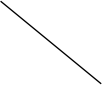 计数 类别2021 年2021 年2021 年2022 年2022 年2022 年2022 年计数 类别计数 类别新增  项目数 （个）结题  项目数 （个）到账经费数（万 元）新增  项目数 （个）结题  项目数 （个）到账经费数（万 元）到账经费数（万 元）国家级项目国家级项目省部级项目省部级项目其他政府项目其他政府项目非政府项目  （横向项目）非政府项目  （横向项目）合计合计Ⅴ-4-2 近五年承担的代表性科研项目（限填 20 项）Ⅴ-4-2 近五年承担的代表性科研项目（限填 20 项）Ⅴ-4-2 近五年承担的代表性科研项目（限填 20 项）Ⅴ-4-2 近五年承担的代表性科研项目（限填 20 项）Ⅴ-4-2 近五年承担的代表性科研项目（限填 20 项）Ⅴ-4-2 近五年承担的代表性科研项目（限填 20 项）Ⅴ-4-2 近五年承担的代表性科研项目（限填 20 项）Ⅴ-4-2 近五年承担的代表性科研项目（限填 20 项）Ⅴ-4-2 近五年承担的代表性科研项目（限填 20 项）Ⅴ-4-2 近五年承担的代表性科研项目（限填 20 项）Ⅴ-4-2 近五年承担的代表性科研项目（限填 20 项）Ⅴ-4-2 近五年承担的代表性科研项目（限填 20 项）序号名称（下达编号）名称（下达编号）名称（下达编号）来源来源类别类别起讫时间起讫时间负责人本单位到 账经费  （万元）12…Ⅴ-5  近五年代表性艺术创作与展演（限艺术类院校填写）Ⅴ-5  近五年代表性艺术创作与展演（限艺术类院校填写）Ⅴ-5  近五年代表性艺术创作与展演（限艺术类院校填写）Ⅴ-5  近五年代表性艺术创作与展演（限艺术类院校填写）Ⅴ-5  近五年代表性艺术创作与展演（限艺术类院校填写）Ⅴ-5-1  创作设计获奖（限填 10 项）Ⅴ-5-1  创作设计获奖（限填 10 项）Ⅴ-5-1  创作设计获奖（限填 10 项）Ⅴ-5-1  创作设计获奖（限填 10 项）Ⅴ-5-1  创作设计获奖（限填 10 项）序号作品/节目名称所获奖项与等级获奖时间相关说明（限 100 字）（如：本单位主要获奖人及其贡献等）12345678910Ⅴ-5-2  策划、举办或参加的重要展演活动（限填 10 项）Ⅴ-5-2  策划、举办或参加的重要展演活动（限填 10 项）Ⅴ-5-2  策划、举办或参加的重要展演活动（限填 10 项）Ⅴ-5-2  策划、举办或参加的重要展演活动（限填 10 项）Ⅴ-5-2  策划、举办或参加的重要展演活动（限填 10 项）序号作品/节目名称展演名称展演时间与地点相关说明（限 100 字）（如：本单位主要参与人及其贡献等）12345678910Ⅵ-1 教学科研设施资源保障中心Ⅵ-1 教学科研设施资源保障中心Ⅵ-1 教学科研设施资源保障中心Ⅵ-1 教学科研设施资源保障中心Ⅵ-1 教学科研设施资源保障中心Ⅵ-1 教学科研设施资源保障中心Ⅵ-1 教学科研设施资源保障中心Ⅵ-1 教学科研设施资源保障中心Ⅵ-1 教学科研设施资源保障中心Ⅵ-1 教学科研设施资源保障中心教学用房面积（M2 ）教学用房面积（M2 ）教学用房面积（M2 ）教学用房面积（M2 ）实验室面积（M2）实验室面积（M2）教学科研仪器设备总值（万元）教学科研仪器设备总值（万元）教学科研仪器设备总值（万元）教学科研仪器设备总值（万元）10万元以上仪器设备（台）10万元以上仪器设备（台）Ⅵ-2 图书资料资源保障中心Ⅵ-2 图书资料资源保障中心Ⅵ-2 图书资料资源保障中心Ⅵ-2 图书资料资源保障中心Ⅵ-2 图书资料资源保障中心Ⅵ-2 图书资料资源保障中心Ⅵ-2 图书资料资源保障中心Ⅵ-2 图书资料资源保障中心Ⅵ-2 图书资料资源保障中心Ⅵ-2 图书资料资源保障中心中文藏书（万册）中文藏书（万册）外文藏书（万册）外文藏书（万册）外文藏书（万册）长期订阅国内期刊（种）长期订阅国外期刊（种）电子期刊读物（种）电子期刊读物（种）近五年购置图书 总经费（万元）Ⅵ-3 代表性重点实验室、基地、 中心、重点学科、卓越计划等平台情况（限填 10 项）科研部牵头Ⅵ-3 代表性重点实验室、基地、 中心、重点学科、卓越计划等平台情况（限填 10 项）科研部牵头Ⅵ-3 代表性重点实验室、基地、 中心、重点学科、卓越计划等平台情况（限填 10 项）科研部牵头Ⅵ-3 代表性重点实验室、基地、 中心、重点学科、卓越计划等平台情况（限填 10 项）科研部牵头Ⅵ-3 代表性重点实验室、基地、 中心、重点学科、卓越计划等平台情况（限填 10 项）科研部牵头Ⅵ-3 代表性重点实验室、基地、 中心、重点学科、卓越计划等平台情况（限填 10 项）科研部牵头Ⅵ-3 代表性重点实验室、基地、 中心、重点学科、卓越计划等平台情况（限填 10 项）科研部牵头Ⅵ-3 代表性重点实验室、基地、 中心、重点学科、卓越计划等平台情况（限填 10 项）科研部牵头Ⅵ-3 代表性重点实验室、基地、 中心、重点学科、卓越计划等平台情况（限填 10 项）科研部牵头Ⅵ-3 代表性重点实验室、基地、 中心、重点学科、卓越计划等平台情况（限填 10 项）科研部牵头序号类别类别名称名称名称批准部门批准时间批准时间主要支撑学科或专业12345678910Ⅵ-4  国内外学术交流Ⅵ-4  国内外学术交流Ⅵ-4  国内外学术交流Ⅵ-4  国内外学术交流Ⅵ-4  国内外学术交流Ⅵ-4  国内外学术交流Ⅵ-4-1  近五年举办的主要国际国内学术会议（限填 10 项）科研部Ⅵ-4-1  近五年举办的主要国际国内学术会议（限填 10 项）科研部Ⅵ-4-1  近五年举办的主要国际国内学术会议（限填 10 项）科研部Ⅵ-4-1  近五年举办的主要国际国内学术会议（限填 10 项）科研部Ⅵ-4-1  近五年举办的主要国际国内学术会议（限填 10 项）科研部Ⅵ-4-1  近五年举办的主要国际国内学术会议（限填 10 项）科研部序号会议名称会议名称主办或承办 时间参加人数参加人数序号会议名称会议名称主办或承办 时间总人数境外人员数12345678910Ⅵ-4-2    近五年在国内外重要学术会议上报告情况（限填 10 项）科研部Ⅵ-4-2    近五年在国内外重要学术会议上报告情况（限填 10 项）科研部Ⅵ-4-2    近五年在国内外重要学术会议上报告情况（限填 10 项）科研部Ⅵ-4-2    近五年在国内外重要学术会议上报告情况（限填 10 项）科研部Ⅵ-4-2    近五年在国内外重要学术会议上报告情况（限填 10 项）科研部Ⅵ-4-2    近五年在国内外重要学术会议上报告情况（限填 10 项）科研部序号报告名称会议名称及地点报告人报告类型报告时间12345678910Ⅵ-5  国际交流Ⅵ-5  国际交流Ⅵ-5  国际交流Ⅵ-5  国际交流Ⅵ-5  国际交流Ⅵ-5  国际交流Ⅵ-5  国际交流Ⅵ-5-1  近五年国际交流情况国际交流与合作中心Ⅵ-5-1  近五年国际交流情况国际交流与合作中心Ⅵ-5-1  近五年国际交流情况国际交流与合作中心Ⅵ-5-1  近五年国际交流情况国际交流与合作中心Ⅵ-5-1  近五年国际交流情况国际交流与合作中心Ⅵ-5-1  近五年国际交流情况国际交流与合作中心Ⅵ-5-1  近五年国际交流情况国际交流与合作中心中外合作办学机构数中外合作办学机构数中外合作办学项目数中外合作办学项目数境外学生来华学习交流人数境外学生来华学习交流人数赴境外交流访问学生人数Ⅵ-5-2 近五年代表性国际交流合作项目（限填10项）国际交流与合作中心Ⅵ-5-2 近五年代表性国际交流合作项目（限填10项）国际交流与合作中心Ⅵ-5-2 近五年代表性国际交流合作项目（限填10项）国际交流与合作中心Ⅵ-5-2 近五年代表性国际交流合作项目（限填10项）国际交流与合作中心Ⅵ-5-2 近五年代表性国际交流合作项目（限填10项）国际交流与合作中心Ⅵ-5-2 近五年代表性国际交流合作项目（限填10项）国际交流与合作中心Ⅵ-5-2 近五年代表性国际交流合作项目（限填10项）国际交流与合作中心序号国际交流合作项目名称国际交流合作项目名称合作对象合作对象合作时间合作时间12345678910Ⅶ  2023年本单位建设进展情况补充。（限 800字）科研部牵头学位授予单位学位评定委员会审核意见：主席：          （学位评定委员会章）年       月       日学位授予单位承诺：本单位申报表中提供的材料和数据准确无误、真实可靠，不涉及国家秘密并可公开，同意上报。本单位愿意承担由此材料真实性所带来的一切后果和法律责任。特此承诺。法人代表：               （单位公章）年       月      日